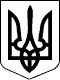 РАХІВСЬКА РАЙОННА державна адміністраціязАКАРПАТСЬКОЇ ОБЛАСТІрАХІВСЬКА РАЙОННА ВІЙСЬКОВА адміністраціяРОЗПОРЯДЖЕННЯ21.07.2023                                       м. Рахів                                                        № 50Про вибуття прийомної дитини з прийомної сім’ї та припинення її функціонування Відповідно до статей 6, 39 Закону України ,,Про місцеві державні адміністрації”, статей 4, 15, 28 Закону України „Про правовий режим воєнного стану”, Указів Президента України від 24 лютого 2022 року №64/2022 ,,Про введення воєнного стану в Україні” (із змінами) та від 24 лютого 2022 року №68/2022 ,,Про утворення військових адміністрацій”, Закону України ,,Про забезпечення організаційно-правових умов соціального захисту  дітей-сиріт та дітей, позбавлених батьківського піклування”, пункту 3 статті 256-3 Сімейного кодексу України, постанов Кабінету Міністрів України від 26 квітня 2002 р.       № 565 „Про затвердження Положення про прийомну сімʼю”, від 26 червня 2019 р. № 552 „Деякі питання виплати державної соціальної допомоги на дітей-сиріт та дітей, позбавлених батьківського піклування, осіб з їх числа, у тому числі з інвалідністю, грошового забезпечення батькам-вихователям і прийомним батькам за надання соціальних послуг у дитячих будинках сімейного типу та прийомних сім’ях за принципом ,,гроші ходять за дитиною”, оплати послуг із здійснення патронату над дитиною та виплати соціальної допомоги на утримання дитини в сім’ї патронатного вихователя, підтримки малих групових будинків” (із змінами), враховуючи рішення комісії з питань захисту прав дитини при райдержадміністрації від 18.07.2023 (протокол № 02), з метою вибуття прийомної дитини з прийомній сімʼї та припинення діяльності прийомної сім’ї ///////////////////////////// та //////////////////////////////////////:1. Відрахувати особу, із числа дітей, позбавлених батьківського піклування //////// //////// //////////////, //////// року народження із прийомної сім'ї, утвореної розпорядженням голови районної державної адміністрації від 11.09.09 № 373, в зв’язку із досягненням повноліття та бажання проживати самостійно.2. Припинити функціонування прийомної сім’ї на базі сім’ї //////// ////////////// ////////////////, //////// року народження та ///////// /////////// /////////////, //////// року народження, за адресою: село //////////////////////////////, Рахівського району, у зв’язку із вибуттям прийомної дитини //////// ////////// ////////////, //////// року народження.3. Припинити за згодою сторін дію договору про влаштування дитини для виховання та спільне проживання в прийомній сім’ї від 05.08.2020 №01.1-29/73, укладений між районною державною адміністрацією та громадянами ///////////, ///////////.4. Управлінню соціального захисту населення та надання соціальних послуг райдержадміністрації – райвійськадміністрації (Спасюк М.Ю.) припинити виплати державної соціальної допомоги на утримання /////// /////// /////////, //////// року народження та грошового забезпечення прийомних батьків ////// //////// /////////// та ////// ///////// /////////, відповідно до чинного законодавства України.5. Визнати таким, що втратило чинність розпорядження голови  райдержадміністрації від 11.09.09  № 373 ,,Про створення прийомної сім’ї та влаштування дітей, позбавлених батьківського піклування, на спільне проживання та виховання”.6. Контроль за виконання розпорядження покласти на заступника голови районної державної адміністрації – начальника районної військової адміністрації Молдавчука І.М.Голова районної державної адміністрації – начальник районної військової адміністрації                     Владіслав КИЧ